T.CKÜÇÜKÇEKMECE KAYMAKAMLIĞI    Küçükçekmece Kumsal Özel Eğitim Uygulama Okulu                                                I.Ve II. Kademe Müdürlüğü                                                                               2019-2023 STRATEJİK PLANI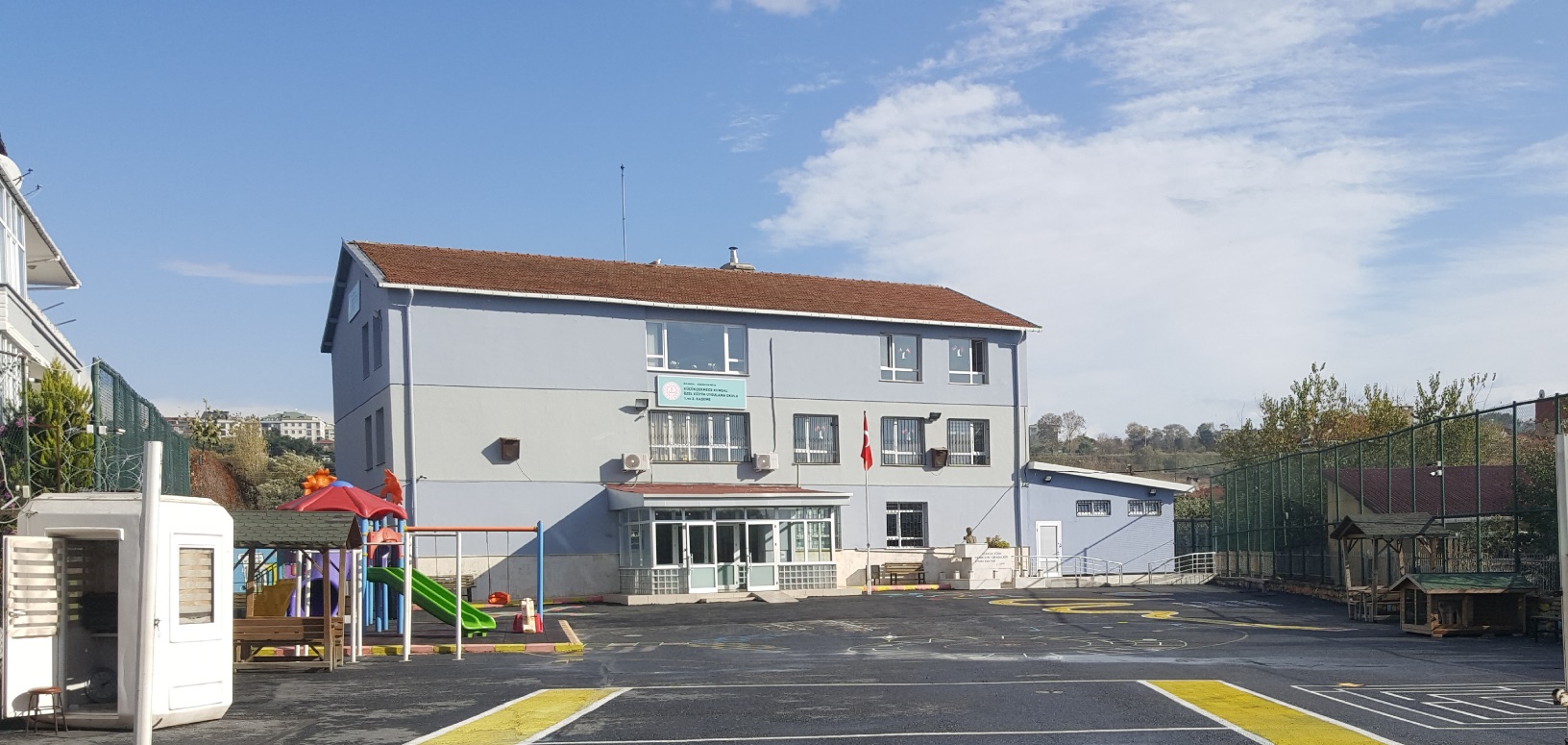 *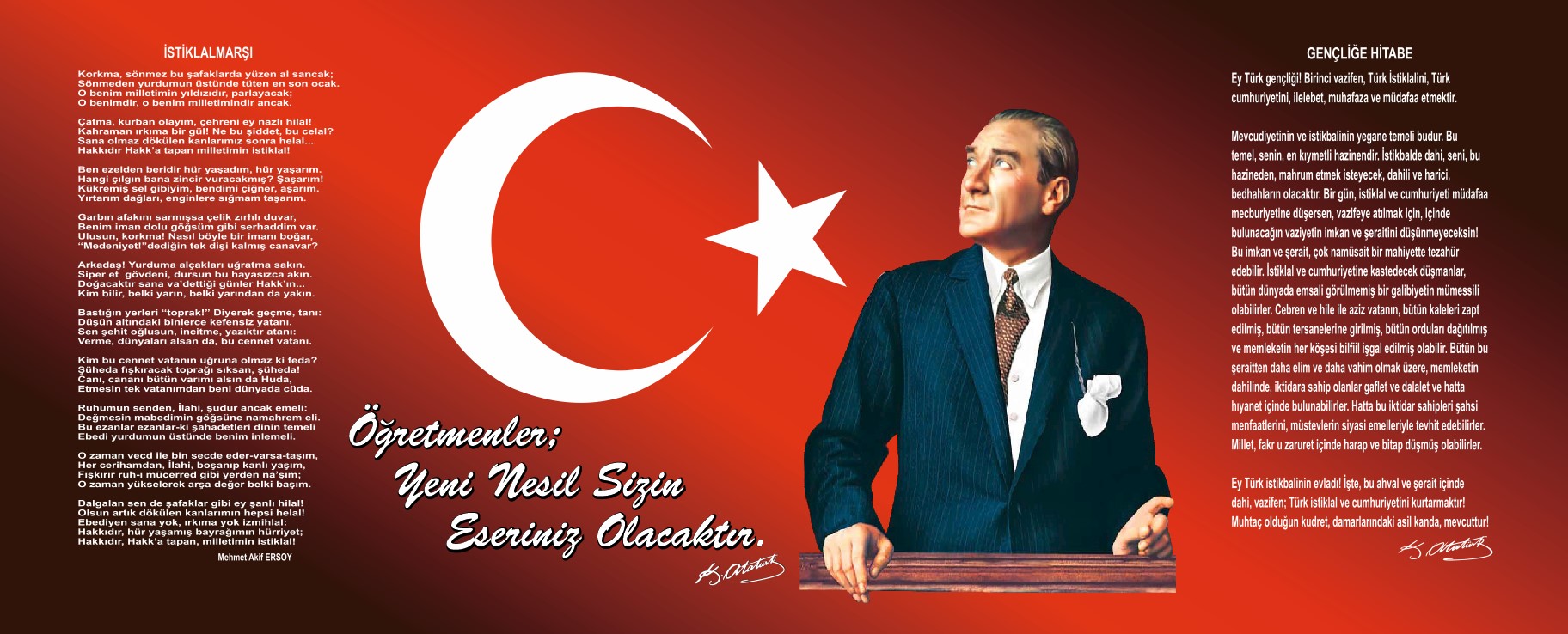 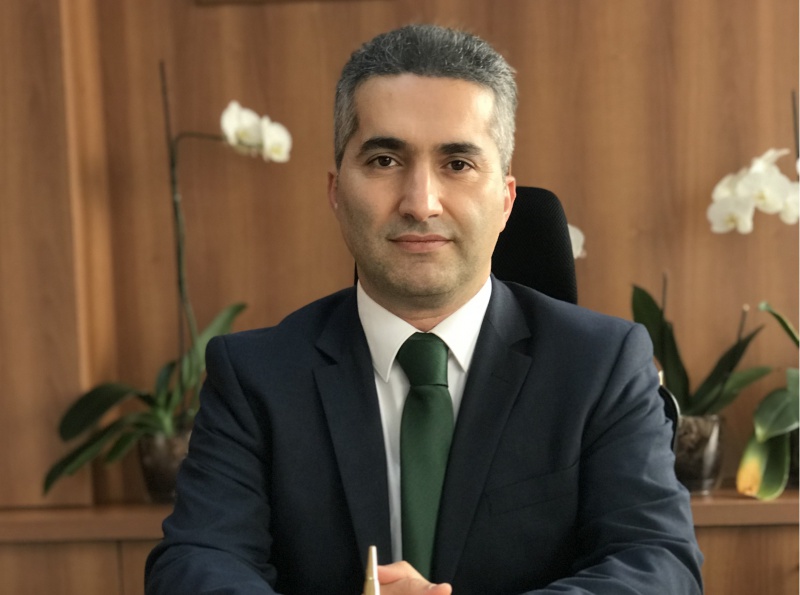          Eğitim hakkı vatandaşlarımızın yasalarla korunan temel haklarından biridir. Özel eğitime muhtaç çocuklarımız, eğitim sürecinde akranlarıyla kıyaslandıklarında özel durumlarından ötürü son derece dezavantajlı bir durumda oldukları hepimizin malumudur.        Özel çocuklarımıza nitelikli bir eğitim verebilmemiz için fiziki koşulların, araç gereçlerin ve eğitim materyallerinin eksiksiz bir şekilde sağlanması, verilen eğitimin kalıcılığı ve uygulanabilir olması açısından son derece önemlidir. Bunlardan daha da önemli olan ise bu çocuklarımıza göstereceğimiz duyarlılık, sevgi, hoşgörü ve sabırdır.         Gönülden gönüle kurulan köprüler engellerle mücadele etmenin ilk adımıdır. Özel çocuklarımızın kalbine dokunmayı başardıktan sonra aşılamayacak engel yoktur.         Okulumuzun çalışanlarının şahsında bütün özel eğitim okulu öğretmenlerine başarılar dilerim.                                                                                                                                                                                                                        Okul Müdürü AHMET SALİH KADIOĞLU                                                                        İçindekilerSunuş	3İçindekiler	4BÖLÜM I: GİRİŞ ve PLAN HAZIRLIK SÜRECİ	5BÖLÜM II: DURUM ANALİZİ	6Okulun Kısa Tanıtımı 	6Okulun Mevcut Durumu: Temel İstatistikler	7PAYDAŞ ANALİZİ	12GZFT (Güçlü, Zayıf, Fırsat, Tehdit) Analizi	14Gelişim ve Sorun Alanları	16BÖLÜM III: MİSYON, VİZYON VE TEMEL DEĞERLER	19MİSYONUMUZ 	19VİZYONUMUZ 	19TEMEL DEĞERLERİMİZ 	19BÖLÜM IV: AMAÇ, HEDEF VE EYLEMLER	21TEMA I: EĞİTİM VE ÖĞRETİME ERİŞİM	21TEMA II: EĞİTİM VE ÖĞRETİMDE KALİTENİN ARTIRILMASI	24TEMA III: KURUMSAL KAPASİTE	28V. BÖLÜM: MALİYETLENDİRME	32BÖLÜM I: GİRİŞ ve PLAN HAZIRLIK SÜRECİ2019-2023 dönemi stratejik plan hazırlanması süreci Üst Kurul ve Stratejik Plan Ekibinin oluşturulması ile başlamıştır. Ekip tarafından oluşturulan çalışma takvimi kapsamında ilk aşamada durum analizi çalışmaları yapılmış ve durum analizi aşamasında paydaşlarımızın plan sürecine aktif katılımını sağlamak üzere paydaş anketi, toplantı ve görüşmeler yapılmıştır. Durum analizinin ardından geleceğe yönelim bölümüne geçilerek okulumuzun amaç, hedef, gösterge ve eylemleri belirlenmiştir. Çalışmaları yürüten ekip ve kurul bilgileri altta verilmiştir.STRATEJİK PLAN ÜST KURULUBÖLÜM II: DURUM ANALİZİDurum analizi bölümünde okulumuzun mevcut durumu ortaya konularak neredeyiz sorusuna yanıt bulunmaya çalışılmıştır. Bu kapsamda okulumuzun kısa tanıtımı, okul künyesi ve temel istatistikleri, paydaş analizi ve görüşleri ile okulumuzun Güçlü Zayıf Fırsat ve Tehditlerinin (GZFT) ele alındığı analize yer verilmiştir.Okulun Kısa Tanıtımı *          Okulumuzun yapım yılı 1965 olup, Marmara ilkokulu olarak hizmete açılmıştır. Daha sonra 1979 yılında okul binası yıkılarak şu an eğitim vermekte  olduğumuz bina yapılmıştır. Uzun yıllar  İlkokul ve ilköğretim okulu olarak  hizmet veren binamız daha sonra ortaokul olarak hizmet verdikten sonra İmam Hatip  ortaokuluna çevrilmiştir. 2009 yılında deprem güçlendirmesi yapılmış olan binamız 2014 yılında bakanlık kararı ile İmam Hatip Orta okulu kapatılarak Küçükçekmece Kumsal Özel Eğitim Uygulama  okulu 1.ve 2. Kademe olarak faaliyetine devam etmiştir.                2002-2003 Eğitim Öğretim döneminde ilçemiz Taştepe ilköğretim Okulu bünyesinde Otistik Çocukların eğitimine yönelik olarak ''Bağımlı Otistik Çocuklar Eğitim Merkezi statüsünde'' sınıf açılarak eğitim öğretime başlamıştır. 2005-2006 Eğitim Öğretim yılında Taştepe İlköğretim Okulundan ayrılarak bağımsız Otistik Çocuklar Eğitim Merkezi olarak Eğitim Öğretime devam etmiştir. 26-06-2012 tarihi itibariyle okulumuzun adı Küçükçekmece Özel Eğitim Uygulama Merkezi olarak değiştirilmiştir. Taştepe Orta Okulunun zemin katında 5 derslik ve 23 öğrenci kapasitesi ile Eğitim Öğretime devam etmiştir. Okulumuz 2014 yılı ağustos ayında Kumsal imam hatip ortaokulu binasına taşınarak Küçükçekmece Kumsal  Özel Eğitim Uygulama Merkezi  olarak isim değiştirmiştir. 2018 eğitim öğretim yılı itibari ile Küçükçekmece Kumsal  Özel Eğitim Uygulama Okulu 1. Ve 2. Kademe olarak tekrar isim değişikliği olmuştur.   Şu anda bu isimle 15 tane derslik 1 tane  Görsel Sanatlar Dersliği  1 tane Müzik Dersliği 1 tane  Uygulama Evi 1 tane Çok Amaçlı Salon 1 tane Yemekhane 100   öğrenci kapasitesi ile 7-15 Yaş grubuna Eğitim vermektedir.1.Kademe (4),  2.Kademe(4) bir aradadır. Okulumuz öğrencileri Ücretsiz servis ve yemek hizmetlerinden faydalanmaktadır.       Okulumuzun Adresi : Fatih  Mahallesi Arda sokak no:10 İç kumsal mevki Küçükçekmece/İstanbulTelefon:0212 541 47 30 Okulun Mevcut Durumu: Temel İstatistiklerOkul KünyesiOkulumuzun temel girdilerine ilişkin bilgiler altta yer alan okul künyesine ilişkin tabloda yer almaktadır.Temel Bilgiler Tablosu- Okul Künyesi Çalışan BilgileriOkulumuzun çalışanlarına ilişkin bilgiler altta yer alan tabloda belirtilmiştir.Çalışan Bilgileri TablosuOkulumuz Bina ve Alanları	Okulumuzun binası ile açık ve kapalı alanlarına ilişkin temel bilgiler altta yer almaktadır.Okul Yerleşkesine İlişkin Bilgiler Sınıf ve Öğrenci BilgileriOkulumuzda yer alan sınıfların öğrenci sayıları alttaki tabloda verilmiştir.Donanım ve Teknolojik KaynaklarımızTeknolojik kaynaklar başta olmak üzere okulumuzda bulunan çalışır durumdaki donanım malzemesine ilişkin bilgiye alttaki tabloda yer verilmiştir.Teknolojik Kaynaklar TablosuGelir ve Gider BilgisiOkulumuzun genel bütçe ödenekleri, okul aile birliği gelirleri ve diğer katkılar da dâhil olmak üzere gelir ve giderlerine ilişkin son iki yıl gerçekleşme bilgileri alttaki tabloda verilmiştir.PAYDAŞ ANALİZİKurumumuzun temel paydaşları öğrenci, veli ve öğretmen olmakla birlikte eğitimin dışsal etkisi nedeniyle okul çevresinde etkileşim içinde olunan geniş bir paydaş kitlesi bulunmaktadır. Paydaşlarımızın görüşleri anket, toplantı, dilek ve istek kutuları, elektronik ortamda iletilen önerilerde dâhil olmak üzere çeşitli yöntemlerle sürekli olarak alınmaktadır.Paydaş anketlerine ilişkin ortaya çıkan temel sonuçlara altta yer verilmiştir. Öğrenci Anketi Sonuçları:Öğrencilerimiz özel eğitim öğrencisidir bir ankete cevap verecek yeterliliğe sahip değildir .………Öğretmen Anketi Sonuçları:ÖĞRETMEN GÖRÜŞ VE DEĞERLENDİRME ANKETİ SONUÇLARI  2019        34 ÖĞRETMEN KATILIMIVeli Anketi Sonuçları:GZFT (Güçlü, Zayıf, Fırsat, Tehdit) Analizi Okulumuzun temel istatistiklerinde verilen okul künyesi, çalışan bilgileri, bina bilgileri, teknolojik kaynak bilgileri ve gelir gider bilgileri ile paydaş anketleri sonucunda ortaya çıkan sorun ve gelişime açık alanlar iç ve dış faktör olarak değerlendirilerek GZFT tablosunda belirtilmiştir. Dolayısıyla olguyu belirten istatistikler ile algıyı ölçen anketlerden çıkan sonuçlar tek bir analizde birleştirilmiştir.Kurumun güçlü ve zayıf yönleri donanım, malzeme, çalışan, iş yapma becerisi, kurumsal iletişim gibi çok çeşitli alanlarda kendisinden kaynaklı olan güçlülükleri ve zayıflıkları ifade etmektedir ve ayrımda temel olarak okul müdürü/müdürlüğü kapsamından bakılarak iç faktör ve dış faktör ayrımı yapılmıştır. İç Faktörler Güçlü YönlerZayıf YönlerDış Faktörler FırsatlarTehditler Gelişim ve Sorun AlanlarıGelişim ve sorun alanları analizi ile GZFT analizi sonucunda ortaya çıkan sonuçların planın geleceğe yönelim bölümü ile ilişkilendirilmesi ve buradan hareketle hedef, gösterge ve eylemlerin belirlenmesi sağlanmaktadır. Gelişim ve sorun alanları ayrımında eğitim ve öğretim faaliyetlerine ilişkin üç temel tema olan Eğitime Erişim, Eğitimde Kalite ve kurumsal Kapasite kullanılmıştır. Eğitime erişim, öğrencinin eğitim faaliyetine erişmesi ve tamamlamasına ilişkin süreçleri; Eğitimde kalite, öğrencinin akademik başarısı, sosyal ve bilişsel gelişimi ve istihdamı da dâhil olmak üzere eğitim ve öğretim sürecinin hayata hazırlama evresini; Kurumsal kapasite ise kurumsal yapı, kurum kültürü, donanım, bina gibi eğitim ve öğretim sürecine destek mahiyetinde olan kapasiteyi belirtmektedir.Gelişim ve sorun alanlarına ilişkin GZFT analizinden yola çıkılarak saptamalar yapılırken yukarıdaki tabloda yer alan ayrımda belirtilen temel sorun alanlarına dikkat edilmesi gerekmektedir. Gelişim ve Sorun AlanlarımızBÖLÜM III: MİSYON, VİZYON VE TEMEL DEĞERLEROkul Müdürlüğümüzün Misyon, vizyon, temel ilke ve değerlerinin oluşturulması kapsamında öğretmenlerimiz, öğrencilerimiz, velilerimiz, çalışanlarımız ve diğer paydaşlarımızdan alınan görüşler, sonucunda stratejik plan hazırlama ekibi tarafından oluşturulan Misyon, Vizyon, Temel Değerler; Okulumuz üst kurulana sunulmuş ve üst kurul tarafından onaylanmıştır.MİSYONUMUZ Özel eğitime ve bakıma muhtaç öğrencilerin topluma aktif katılımcı ,üretken ve bağımsız yaşayabilmelerini sağlayacak eğitim ve destek hizmetlerini sunmak ve uygulamak.VİZYONUMUZ İstanbul ‘da alanında çalışmalarıyla takdir gören ,tercih edilen Özel Eğitim ve Uygulama Merkezi olmak.TEMEL DEĞERLERİMİZ Öğrenci merkezli eğitimi savunuruz.Dürüst, güvenilir, şeffaf, hizmet ve çözüm odaklı yönetim anlayışını benimseriz.Toplam Kalite Yönetimini benimseriz.Farklılıklara saygılı olmayı, değişime ve gelişime açık olmayı önemseriz.Teknolojiden ve bilimden sürekli ve etkin yararlanırız.Hizmet sunduğumuz ailelerimizin ve öğrencilerimizin isteklerini, ihtiyaçlarını belirleyip, bunları karşılamaya çalışırız.Kararlarımızı elde ettiğimiz sonuçlara göre alırız.Görevlerimizi yerine getirirken katılımcılık, şeffaflık ve tarafsızlık ilkelerini uygularız.Tüm ilişkilerde insana saygı esasını uygular; çalışan ve hizmet alanların beklenti, duygu ve düşüncelerine değer veririz.Çalışmalarda etkililik ve verimliliğin ekip çalışmalarıyla sağlanacağı anlayışını kabul ederek ekip çalışmalarına gereken önemi veririz.Görev dağılımı ve hizmet sunumunda adil oluruz ve çalışanın kuruma katkısını tanıyıp takdir ederiz.Özel eğitim gerektiren bireyleri toplumsal yaşamla bütünleşme çerçevesinde iletişim argümanlarının tamamını kullanarak çevremizdeki topluluğu bilinçlendirmek ,özel eğitimi mümkün olduğunca büyük kitlelere tanıtırız.Özel eğitim gerektiren bireyleri performansları ölçüsünde ihtiyaçlarına yönelik kaliteli bir eğitim veririz.Özel eğitim gerektiren birey sahibi ailelere ,aile terapileri altında psikolojik destekle onlara rehberlik ederiz.BÖLÜM IV: AMAÇ, HEDEF VE EYLEMLERTEMA I: EĞİTİM VE ÖĞRETİME ERİŞİMStratejik Amaç 1:  Özel eğitime ihtiyaç duyan öğrencilerin okula uyum ve devamsızlık sorunlarını gideren, onlara katılım ve tamamlama imkânı sunan etkin bir eğitim ve öğretime erişim süreci hâkim kılınacaktır.Stratejik Hedef 1.1:  Özel eğitime ihtiyaç duyan öğrencilerin okula uyum ve devamsızlık sorunları giderilerek, eğitim öğretimden verimli bir şekilde yararlanmaları sağlanacaktır.Performans Göstergeleri EylemlerTEMA II: EĞİTİM VE ÖĞRETİMDE KALİTENİN ARTIRILMASIStratejik Amaç 2:   Öğrencilerin bedensel, zihinsel, dilsel ve duygusal olarak çok boyutlu gelişimlerini desteklemek ve yaşam boyu iyi olma hâline katkı sağlamak amacıyla eğitim ve öğretimin niteliği yükseltilecektir.Stratejik Hedef 2.1: Öğrencilerin çok yönlü gelişimleri takip edilerek sanatsal, sportif, kültürel ve sosyal faaliyetlere etkin katılımları artırılacaktır. Performans GöstergeleriEylemlerStratejik Hedef 2.2: Öğrencilerimizin gelişimleri desteklenerek kurumsal rehberlik mekanizması etkin bir şekilde işletilecektir.Performans GöstergeleriEylemlerTEMA III: KURUMSAL KAPASİTEStratejik Amaç 3: Okulumuzun beşeri, mali, fiziki ve teknolojik unsurları ile yönetim ve organizasyonu, eğitim ve öğretimin niteliğini ve eğitime erişimi yükseltecek biçimde geliştirilecektir.Stratejik Hedef 3.1: Okulumuz personelinin mesleki yeterlilikleri ile iş doyumu ve motivasyonları artırılacaktır.Performans GöstergeleriEylemlerStratejik Hedef 3.2: Okulumuzun mali ve fiziksel altyapısı eğitim ve öğretim faaliyetlerinden beklenen sonuçların elde edilmesini sağlayacak biçimde sürdürülebilirlik ve verimlilik esasına göre geliştirilecektir.Performans göstergeleriEylemlerStratejik Hedef 3.3: Okulumuzun yönetsel süreçleri, etkin bir izleme ve değerlendirme sistemiyle desteklenen, katılımcı, şeffaf ve hesap verebilir biçimde geliştirilecektir.Performans göstergeleriEylemlerV. BÖLÜM: MALİYETLENDİRME2019-2023 Stratejik Planı Faaliyet/Proje Maliyetlendirme TablosuVI. BÖLÜM: İZLEME VE DEĞERLENDİRMEOkulumuz Stratejik Planı izleme ve değerlendirme çalışmalarında 5 yıllık Stratejik Planın izlenmesi ve 1 yıllık gelişim planının izlenmesi olarak ikili bir ayrıma gidilecektir. Stratejik planın izlenmesinde 6 aylık dönemlerde izleme yapılacak denetim birimleri, il ve ilçe millî eğitim müdürlüğü ve Bakanlık denetim ve kontrollerine hazır halde tutulacaktır.Yıllık planın uygulanmasında yürütme ekipleri ve eylem sorumlularıyla aylık ilerleme toplantıları yapılacaktır. Toplantıda bir önceki ayda yapılanlar ve bir sonraki ayda yapılacaklar görüşülüp karara bağlanacaktır.Üst Kurul BilgileriÜst Kurul BilgileriEkip BilgileriEkip BilgileriAdı SoyadıUnvanıAdı SoyadıUnvanıHACER YÜZGEÇM. YARDIMCISI EBRU ŞENGÜRMÜZİK ÖĞRETMENİAYNUR ÇILBIR ÖĞRETMENTUĞBA CESUR ÖĞRETMENORHAN BERKANT YURDAKULREHBER ÖĞRETMENSERRA AŞILAK VELİDİLEK ULUBULUTÖĞRETMENHACER BULGUNVELİ DİLEK ERHANG.SANATLAR ÖĞRETMENİ İli: İSTANBULİli: İSTANBULİli: İSTANBULİli: İSTANBULİlçesi: KÜÇÜKÇEKMECE İlçesi: KÜÇÜKÇEKMECE İlçesi: KÜÇÜKÇEKMECE İlçesi: KÜÇÜKÇEKMECE Adres: Fatih Mah. Arda Sok. No: 10Fatih Mah. Arda Sok. No: 10Fatih Mah. Arda Sok. No: 10Coğrafi Konum (link):Coğrafi Konum (link):40.983875, 28.77109140.983875, 28.771091Telefon Numarası: 021254147300212541473002125414730Faks Numarası:Faks Numarası:--e- Posta Adresi:kumsaloeum@gmail.comkumsaloeum@gmail.comkumsaloeum@gmail.comWeb sayfası adresi:Web sayfası adresi:Kumsaloeum.meb.k12Kumsaloeum.meb.k12Kurum Kodu:747512  1. Kademe          747520 2     2. Kademe747512  1. Kademe          747520 2     2. Kademe747512  1. Kademe          747520 2     2. KademeÖğretim Şekli:Öğretim Şekli:(Tam Gün/İkili Eğitim)(Tam Gün/İkili Eğitim)Okulun Hizmete Giriş Tarihi : 2005-2006Okulun Hizmete Giriş Tarihi : 2005-2006Okulun Hizmete Giriş Tarihi : 2005-2006Okulun Hizmete Giriş Tarihi : 2005-2006Toplam Çalışan SayısıToplam Çalışan Sayısı4949Öğrenci Sayısı:Kız3030Öğretmen SayısıKadın2828Öğrenci Sayısı:Erkek5555Öğretmen SayısıErkek88Öğrenci Sayısı:Toplam8585Öğretmen SayısıToplam3636Derslik Başına Düşen Öğrenci SayısıDerslik Başına Düşen Öğrenci SayısıDerslik Başına Düşen Öğrenci Sayısı:4-8Şube Başına Düşen Öğrenci SayısıŞube Başına Düşen Öğrenci SayısıŞube Başına Düşen Öğrenci Sayısı:4-8Öğretmen Başına Düşen Öğrenci SayısıÖğretmen Başına Düşen Öğrenci SayısıÖğretmen Başına Düşen Öğrenci Sayısı: 2-4Şube Başına 30’dan Fazla Öğrencisi Olan Şube SayısıŞube Başına 30’dan Fazla Öğrencisi Olan Şube SayısıŞube Başına 30’dan Fazla Öğrencisi Olan Şube Sayısı-Öğrenci Başına Düşen Toplam Gider MiktarıÖğrenci Başına Düşen Toplam Gider MiktarıÖğrenci Başına Düşen Toplam Gider Miktarı2.215Öğretmenlerin Kurumdaki Ortalama Görev SüresiÖğretmenlerin Kurumdaki Ortalama Görev SüresiÖğretmenlerin Kurumdaki Ortalama Görev Süresi6 SAAT Unvan*ErkekKadınToplamOkul Müdürü ve Müdür Yardımcısı123Sınıf Öğretmeni62632Branş Öğretmeni123Rehber Öğretmen101İdari Personel123Yardımcı Personel01112Güvenlik Personeli101Toplam Çalışan Sayıları114354Okul BölümleriOkul BölümleriÖzel AlanlarVarYokOkul Kat Sayısı3Çok Amaçlı Salon1Derslik Sayısı17Çok Amaçlı Saha1Derslik Alanları (m2)20 m2KütüphanexKullanılan Derslik Sayısı17Fen LaboratuvarıxŞube SayısıBilgisayar Laboratuvarıxİdari Odaların Alanı (m2)60 m2İş AtölyesixÖğretmenler Odası (m2)15m2Beceri Atölyesi1Okul Oturum Alanı (m2)3,420 m2PansiyonxOkul Bahçesi (Açık Alan)(m2)2,320 m2Uygulama Evi1Okul Kapalı Alan (m2)1,100 m2Rehberlik Servisi1Sanatsal, bilimsel ve sportif amaçlı toplam alan (m2)Kantin (m2)-Tuvalet SayısıDiğer (………….)SINIFIKızErkekToplamSINIFIKızErkekToplam1. SINIF ORTA-AĞIR OTİSTİK A ŞUBESİ1345. SINIF ORTA-AĞIR OTİSTİK A ŞUBESİ2351.SINIF ORTA-AĞIR ZİHİNSEL A ŞUBESİ2686. SINIF ORTA-AĞIR OTİSTİK A ŞUBESİ1342. SINIF ORTA-AĞIR OTİSTİK A ŞUBESİ2136. SINIF ORTA-AĞIR OTİSTİK B ŞUBESİ1342.SINIF ORTA-AĞIR ZİHİNSEL A ŞUBESİ4266. SINIF ORTA-AĞIR OTİSTİK C ŞUBESİ0443. SINIF ORTA-AĞIR OTİSTİK A ŞUBESİ0226.SINIF ORTA-AĞIR ZİHİNSEL A ŞUBESİ3143.SINIF ORTA-AĞIR ZİHİNSEL A ŞUBESİ2467. SINIF ORTA-AĞIR OTİSTİK A ŞUBESİ1344. SINIF ORTA-AĞIR OTİSTİK A ŞUBESİ0667.SINIF ORTA-AĞIR ZİHİNSEL A ŞUBESİ1014.SINIF ORTA-AĞIR ZİHİNSEL A ŞUBESİ5388. SINIF ORTA-AĞIR OTİSTİK A ŞUBESİ2358. SINIF ORTA-AĞIR OTİSTİK B ŞUBESİ1238.SINIF ORTA-AĞIR ZİHİNSEL A ŞUBESİ134Akıllı Tahta Sayısı18TV Sayısı2Masaüstü Bilgisayar Sayısı5Yazıcı Sayısı7Taşınabilir Bilgisayar Sayısı2Fotokopi Makinesi Sayısı5Projeksiyon Sayısı1İnternet Bağlantı HızıYıllarGelir MiktarıGider Miktarı201812,842.956,643.72201915,845.0010.575.00SIRAMADDELERMADDELERMADDELERKesin katılıyorumKatılıyorumKararsızımKısmenkatılıyorumKatılmıyorum1Okulumuzda alınan kararlar, çalışanların yardımıyla alınır.Okulumuzda alınan kararlar, çalışanların yardımıyla alınır.Okulumuzda alınan kararlar, çalışanların yardımıyla alınır.% 44.117% 35.29% 11.764% 5.88% 2.942Kurumdaki tüm duyurular çalışanlara zamanında iletilir.Kurumdaki tüm duyurular çalışanlara zamanında iletilir.Kurumdaki tüm duyurular çalışanlara zamanında iletilir.% 61.7647% 26.47% 2.94% 5.88% 03Her türlü ödüllendirmede adil olma, tarafsızlık ve objektiflik esastır.Her türlü ödüllendirmede adil olma, tarafsızlık ve objektiflik esastır.Her türlü ödüllendirmede adil olma, tarafsızlık ve objektiflik esastır.% 47.058% 32.35% 11.764% 2.94% 2.944Kendimi, okulun değerli bir üyesi olarak görürüm.Kendimi, okulun değerli bir üyesi olarak görürüm.Kendimi, okulun değerli bir üyesi olarak görürüm.% 50% 23.529% 20.58% 2.94% 05Çalıştığım okul bana kendimi geliştirme imkanı tanımaktadır.Çalıştığım okul bana kendimi geliştirme imkanı tanımaktadır.Çalıştığım okul bana kendimi geliştirme imkanı tanımaktadır.% 29.41% 32.35%8.82% 14.70% 11.7646Okul, teknik araç ve gereç yönünden yeterli donanıma sahiptir.Okul, teknik araç ve gereç yönünden yeterli donanıma sahiptir.Okul, teknik araç ve gereç yönünden yeterli donanıma sahiptir.% 8.82% 32.35% 5.88% 29.41% 20.587Okulda çalışanlara yönelik sosyal ve kültürel faaliyetler düzenlenir.Okulda çalışanlara yönelik sosyal ve kültürel faaliyetler düzenlenir.Okulda çalışanlara yönelik sosyal ve kültürel faaliyetler düzenlenir.% 26.47% 29.41% 2.94% 11.764% 26.478Okulda öğretmenler arasında ayrım yapılmamaktadır.Okulda öğretmenler arasında ayrım yapılmamaktadır.Okulda öğretmenler arasında ayrım yapılmamaktadır.% 61.7647% 29.41% 8.82% 5.88% 5.889Okulumuzda yerelde ve toplum üzerinde olumlu etki bırakacak çalışmalar yapılmaktadır.Okulumuzda yerelde ve toplum üzerinde olumlu etki bırakacak çalışmalar yapılmaktadır.Okulumuzda yerelde ve toplum üzerinde olumlu etki bırakacak çalışmalar yapılmaktadır.% 32.35% 38.23% 11.764% 5.88% 8.8210Yöneticilerimiz, yaratıcı ve yenilikçi düşüncelerin üretilmesini teşvik etmektedir.Yöneticilerimiz, yaratıcı ve yenilikçi düşüncelerin üretilmesini teşvik etmektedir.Yöneticilerimiz, yaratıcı ve yenilikçi düşüncelerin üretilmesini teşvik etmektedir.% 44.117% 35.29% 0 %% 11.764% 5.8811Yöneticiler, okulun vizyonunu, stratejilerini, iyileştirmeye açık alanlarını vs. çalışanlarla paylaşır.Yöneticiler, okulun vizyonunu, stratejilerini, iyileştirmeye açık alanlarını vs. çalışanlarla paylaşır.Yöneticiler, okulun vizyonunu, stratejilerini, iyileştirmeye açık alanlarını vs. çalışanlarla paylaşır.% 58.82% 35.29% 0% 5.88% 012Okulumuzda sadece  öğretmenlerin kullanımına tahsis edilmiş yerler yeterlidir.Okulumuzda sadece  öğretmenlerin kullanımına tahsis edilmiş yerler yeterlidir.Okulumuzda sadece  öğretmenlerin kullanımına tahsis edilmiş yerler yeterlidir.% 14.7058% 38.23% 11.764% 26.47% 5.8813Alanıma ilişkin yenilik ve gelişmeleri takip eder ve kendimi güncellerim.Alanıma ilişkin yenilik ve gelişmeleri takip eder ve kendimi güncellerim.Alanıma ilişkin yenilik ve gelişmeleri takip eder ve kendimi güncellerim.% 50% 47.058% 0% 0% 2.9414Okulumuzun Olumlu ( başarılı ) ve Olumsuz ( başarısız ) Yönlerine ilişkin görüşlerinizOkulumuzun Olumlu ( başarılı ) ve Olumsuz ( başarısız ) Yönlerine ilişkin görüşlerinizOkulumuzun Olumlu ( başarılı ) ve Olumsuz ( başarısız ) Yönlerine ilişkin görüşlerinizOkulumuzun Olumlu ( başarılı ) ve Olumsuz ( başarısız ) Yönlerine ilişkin görüşlerinizOkulumuzun Olumlu ( başarılı ) ve Olumsuz ( başarısız ) Yönlerine ilişkin görüşlerinizOkulumuzun Olumlu ( başarılı ) ve Olumsuz ( başarısız ) Yönlerine ilişkin görüşlerinizOkulumuzun Olumlu ( başarılı ) ve Olumsuz ( başarısız ) Yönlerine ilişkin görüşlerinizOkulumuzun Olumlu ( başarılı ) ve Olumsuz ( başarısız ) Yönlerine ilişkin görüşleriniz14Olumlu ( başarılı yönlerimiz )Olumsuz ( başarısız ) yönlerimizOlumsuz ( başarısız ) yönlerimizOlumsuz ( başarısız ) yönlerimizOlumsuz ( başarısız ) yönlerimizOlumsuz ( başarısız ) yönlerimizOlumsuz ( başarısız ) yönlerimiz141Okul idaresinin başarılı yönetimiOkulun fiziki yapısının yetersizliğiOkulun fiziki yapısının yetersizliğiOkulun fiziki yapısının yetersizliğiOkulun fiziki yapısının yetersizliğiOkulun fiziki yapısının yetersizliğiOkulun fiziki yapısının yetersizliği142Öğretmenlere değer verilmesiVelilerin bir kısmının Okul-Veli işbirliğindeki duyarsızlığıVelilerin bir kısmının Okul-Veli işbirliğindeki duyarsızlığıVelilerin bir kısmının Okul-Veli işbirliğindeki duyarsızlığıVelilerin bir kısmının Okul-Veli işbirliğindeki duyarsızlığıVelilerin bir kısmının Okul-Veli işbirliğindeki duyarsızlığıVelilerin bir kısmının Okul-Veli işbirliğindeki duyarsızlığıSIRAMADDELERMADDELERMADDELERKesin katılıyorumKatılıyorumKararsızımKısmenkatılıyorumKatılmıyorum1İhtiyaç duyduğumda okul çalışanlarıyla rahatlıkla görüşebiliyorum.İhtiyaç duyduğumda okul çalışanlarıyla rahatlıkla görüşebiliyorum.İhtiyaç duyduğumda okul çalışanlarıyla rahatlıkla görüşebiliyorum.% 55.81% 27.90% 2.3255 % 9.30 % 0 2Bizi ilgilendiren okul duyurularını zamanında öğreniyorum.Bizi ilgilendiren okul duyurularını zamanında öğreniyorum.Bizi ilgilendiren okul duyurularını zamanında öğreniyorum.% 58.139% 37.209% 2.3255 % 0 % 2.32553Öğrencimle ilgili konularda okulda rehberlik hizmeti alabiliyorum.Öğrencimle ilgili konularda okulda rehberlik hizmeti alabiliyorum.Öğrencimle ilgili konularda okulda rehberlik hizmeti alabiliyorum.% 48.837% 37.209% 2.3255 % 4.65 % 4.65 4Okula ilettiğim istek ve şikayetlerim dikkate alınıyor.Okula ilettiğim istek ve şikayetlerim dikkate alınıyor.Okula ilettiğim istek ve şikayetlerim dikkate alınıyor.% 39.53% 34.88% 11.62 % 9.30 % 4.655Öğretmenler yeniliğe açık olarak derslerin işlenişinde çeşitli yöntemeler kullanmaktadırlar.Öğretmenler yeniliğe açık olarak derslerin işlenişinde çeşitli yöntemeler kullanmaktadırlar.Öğretmenler yeniliğe açık olarak derslerin işlenişinde çeşitli yöntemeler kullanmaktadırlar.% 53.48% 16.2790% 2.3255% 18.60 % 4.656Okulda yabancı kişilere karşı güvenlik önlemleri alınmaktadır.Okulda yabancı kişilere karşı güvenlik önlemleri alınmaktadır.Okulda yabancı kişilere karşı güvenlik önlemleri alınmaktadır.% 48.837% 20.93% 16.2790% 4.65 % 9.30 7Okulda bizleri ilgilendiren kararlarda görüşlerimiz dikkate alınır.Okulda bizleri ilgilendiren kararlarda görüşlerimiz dikkate alınır.Okulda bizleri ilgilendiren kararlarda görüşlerimiz dikkate alınır.% 27.90% 39.53% 16.2790 % 9.30 % 4.65 8E-Okul Veli Bilgilendirme Sistemi ile okulun internet sayfasını düzenli olarak takip ediyorum.E-Okul Veli Bilgilendirme Sistemi ile okulun internet sayfasını düzenli olarak takip ediyorum.E-Okul Veli Bilgilendirme Sistemi ile okulun internet sayfasını düzenli olarak takip ediyorum.% 23.35% 23.35% 9.30 % 16.2790 % 18.60 9Çocuğumun okulu sevdiğini ve öğretmenleriyle iyi anlaştığını düşünüyorum.Çocuğumun okulu sevdiğini ve öğretmenleriyle iyi anlaştığını düşünüyorum.Çocuğumun okulu sevdiğini ve öğretmenleriyle iyi anlaştığını düşünüyorum.% 74.418%  20.93% 0 % 6.97 % 0 10Okul, teknik araç ve gereç yönünden yeterli donanıma sahiptir.Okul, teknik araç ve gereç yönünden yeterli donanıma sahiptir.Okul, teknik araç ve gereç yönünden yeterli donanıma sahiptir.% 27.90% 30.23% 11.62 % 9.30 % 25.58 11Okul her zaman temiz ve bakımlıdır.Okul her zaman temiz ve bakımlıdır.Okul her zaman temiz ve bakımlıdır.% 55.81% 20.93% 0% 9.30 % 2.3255 12Okulun binası ve diğer  fiziki mekanları yeterlidir.Okulun binası ve diğer  fiziki mekanları yeterlidir.Okulun binası ve diğer  fiziki mekanları yeterlidir.% 27.90% 27.90 % 4.65 % 13.95 % 20.93 13Okulumuzda yeterli miktarda sanatsal ve kültürel faaliyetler düzenlenmektedir.Okulumuzda yeterli miktarda sanatsal ve kültürel faaliyetler düzenlenmektedir.Okulumuzda yeterli miktarda sanatsal ve kültürel faaliyetler düzenlenmektedir.% 27.90% 27.90 % 13.95 % 16.2790% 11.62 14Okulumuzun Olumlu ( başarılı ) ve Olumsuz ( başarısız ) Yönlerine ilişkin görüşlerinizOkulumuzun Olumlu ( başarılı ) ve Olumsuz ( başarısız ) Yönlerine ilişkin görüşlerinizOkulumuzun Olumlu ( başarılı ) ve Olumsuz ( başarısız ) Yönlerine ilişkin görüşlerinizOkulumuzun Olumlu ( başarılı ) ve Olumsuz ( başarısız ) Yönlerine ilişkin görüşlerinizOkulumuzun Olumlu ( başarılı ) ve Olumsuz ( başarısız ) Yönlerine ilişkin görüşlerinizOkulumuzun Olumlu ( başarılı ) ve Olumsuz ( başarısız ) Yönlerine ilişkin görüşlerinizOkulumuzun Olumlu ( başarılı ) ve Olumsuz ( başarısız ) Yönlerine ilişkin görüşlerinizOkulumuzun Olumlu ( başarılı ) ve Olumsuz ( başarısız ) Yönlerine ilişkin görüşleriniz14Olumlu ( başarılı yönlerimiz )Olumsuz ( başarısız ) yönlerimizOlumsuz ( başarısız ) yönlerimizOlumsuz ( başarısız ) yönlerimizOlumsuz ( başarısız ) yönlerimizOlumsuz ( başarısız ) yönlerimizOlumsuz ( başarısız ) yönlerimiz141Okulun disiplinli olmasıOkul binasının eski ve yetersiz olmasıOkul binasının eski ve yetersiz olmasıOkul binasının eski ve yetersiz olmasıOkul binasının eski ve yetersiz olmasıOkul binasının eski ve yetersiz olmasıOkul binasının eski ve yetersiz olması142Okul idaresinin başarılı yönetimiÖzel eğitim alan öğretmenlerinin yetersiz olması Özel eğitim alan öğretmenlerinin yetersiz olması Özel eğitim alan öğretmenlerinin yetersiz olması Özel eğitim alan öğretmenlerinin yetersiz olması Özel eğitim alan öğretmenlerinin yetersiz olması Özel eğitim alan öğretmenlerinin yetersiz olması 143Okulun daha temiz olması144Sınıfların bölünmesi145Öğretmenlerin  iyi eğitim vermesiÖğrenciler1. Öğrenci sayısının sınıflarda dengeli dağılımı Çalışanlar1. Yenilikçi ve işbirlikçi  öğretmen kadrosu 2. Çalışanlarımızın uyumlu ve iş birliği içinde çalışma ve kurum kültürüne sahip olması3. Öğretmen yönetici iş birliğinin güçlü olmasıVeliler1. Okul Aile İşbirliğine önem veren velilerimizin olması2. Veli, Öğretmen ,İdare  iletişiminin güçlü olması3. Okul Aile Birliğinin aktif çalışmasıBina ve Yerleşke1. Konum olarak merkezi bir yerleşim yerinde olması2. Sınıflardaki öğrenme merkezlerinin özel eğitim programına göre oluşturulmuş olması3. Okula ulaşımın kolay olması4. Okul bahçesinin dış mekan etkinlikleri için uygun olmasıDonanım1. ADSL bağlantısının olması2. Güvenlik kameralarının olması3. Her sınıfta Akıllı tahta olmasıBütçe1. Okul bütçesinin var olması devlet  ve bağışçılar tarafından  desteklenmesi.Yönetim Süreçleri1. Yönetim kadrosunun kadrolu yöneticilerden oluşması2. Şeffaf, paylaşımcı, değişime açık bir yönetim anlayışının bulunması3. Komisyonların etkin çalışması4. Yeniliklerin okul yönetimi ve öğretmenler tarafından takip edilerek uygulanmasıİletişim Süreçleri1. Dış paydaşlara yakın bir konumda bulunması2. Okulun diğer okul ve kurumlarla işbirliği içinde olması3. Okul yönetici ve öğretmenlerinin ihtiyaç duyduğunda İlçe Milli Eğitim Müdürlüğü yöneticilerine ulaşabilmesi4. Okul Aile Birliğinin iş birliğine açık olması5. STK ve yerel yönetimlerle işbirliği içinde olunması6. Üniversite ile işbirliğinde olunmasıDiğer1. Rehberlik servisinin aktif çalışması2. Temizlik ve hijyene dikkat edilmesi 4. Okulumuzun güçlü bir bilgi birikimine ve deneyime sahip olmasıÖğrenciler1. Öğrenciler arası sosyal - kültürel ve sosyal-ekonomik farklılıklar olması2. Teknolojik aletlere bağımlılığın artışıÇalışanlar1. Özel Eğitim alan mezunu öğretmen sayısının yetersiz olması2. Bireysel performansların takdir ve ödüllendirmelerinin okul dışı üst yönetimleri tarafından yapılamamasıVeliler1. Çevrenin ve ailelerin okuldan yüksek beklentileri2. Velilerin sürekli eğitim öğretim dışı hususlarda öğrencileri hakkında öğretmenlerden bilgi talep etmesiBina ve Yerleşke1. Okulun cadde üzerinde bulunmasından kaynaklanan güvenlik sorunu2. Okul binasının farklı etkinlikler yapmak için uygun olmamasıDonanım1. Konferans salonunun olmaması2. İnternet erişim kısıtlılığıBütçe1. Okulun eksik ihtiyaçlarının karşılanması için veliler tarafından verilen ücretin yetersiz kalması 2. Sosyal etkinliklerin çeşitlendirilebilmesi için yeterli kaynağın olmamasıYönetim Süreçleri1. Personel verimliliğinin arttırılmasıDiğerPolitikSiyasi erkin, bazı bölgelerdeki eğitim ve öğretime erişim hususunda yaşanan sıkıntıların çözümünde olumlu katkı sağlamasıEkonomikEğitim öğretim ortamları ile hizmet birimlerinin fiziki yapısının geliştirilmesini ve eğitim yatırımların artmasının sağlamasıSosyolojikKitlesel göç ile gelen bireylerin topluma uyumunu kolaylaştıran sosyal yapıTeknolojikTeknoloji aracılığıyla eğitim öğretim faaliyetlerinde ihtiyaca göre altyapı, sistem ve donanımların geliştirilmesi ve kullanılması ile öğrenme süreçlerinde dijital içerik ve beceri destekli dönüşüm imkânlarına sahip olunmasıMevzuat-YasalBakanlığın mevzuat çalışmalarında yeni sisteme uyum sağlamada yasal dayanaklara sahip olmasıEkolojikÇevre duyarlılığı olan kuramların MEB ile iş birliği yapması, uygulanan müfredatta çevreye yönelik tema ve kazanımların bulunmasıPolitikEğitim politikalarına ilişkin net bir uzlaşı olmamasıEkonomikEğitim kaynaklarının kullanımının etkili ve etkin planlanamaması, diğer kurumlar ve sivil toplumun eğitime finansal katkısının yetersizliği, bölgeler arası ekonomik gelişmişlik farklılığıSosyolojikKamuoyunun eğitim öğretimin kalitesine ilişkin beklenti ve algısının farklı olmasıTeknolojikHızlı ve değişken teknolojik gelişmelere zamanında ayak uydurulmanın zorluğu, öğretmenler ile öğrencilerin teknolojik cihazları kullanma becerisinin istenilen düzeyde olmaması, öğretmen ve öğrencilerin okul dışında teknolojik araçlara erişiminin yetersizliğiMevzuat-YasalDeğişen mevzuatı uyumlaştırmak için sürenin sınırlı oluşu Okulumuzun proje alanı bölgesi olması EkolojikToplumun çevresel risk faktörleri konusunda kısmi duyarsızlığı, çevre farkındalığının azlığıOkulumuzun doğal bir bölgede yer almasından dolayı zararlı canlıların yaşamına açık olması (fare,yılan,akrep vb.)Eğitime ErişimEğitimde KaliteKurumsal KapasiteOkullaşma OranıAkademik BaşarıKurumsal İletişimOkula Devam/ DevamsızlıkSosyal, Kültürel ve Fiziksel GelişimKurumsal YönetimOkula UyumDeğerler EğitimiBina ve YerleşkeÖzel Eğitime İhtiyaç Duyan BireylerSınıf TekrarıDonanımYabancı Öğrencilerİstihdam Edilebilirlik ve YönlendirmeTemizlik, HijyenHayat Boyu ÖğrenmeÖğretim Yöntemleriİş Güvenliği, Okul GüvenliğiOkul KontenjanıDers Araç GereçleriTaşıma ve servisPaydaş MemnuniyetiUlusal ve Uluslar Arası Yarışmalar, ProjelerOkul Dışı Öğrenme OrtamlarıSportif Faaliyetler 1. TEMA: EĞİTİM VE ÖĞRETİME ERİŞİM 1. TEMA: EĞİTİM VE ÖĞRETİME ERİŞİM1Kayıt bölgesindeki öğrencilerin kayıt durumu2Devam devamsızlık3Özel eğitime ihtiyaç duyan bireylerin uygun eğitime erişimi4Yabancı uyruklu öğrencilerin eğitimi5Sınıf tekrarı ve eğitim öğretim süreçlerini tamamlama6Uyum çalışmalarının çeşitlendirilmesi2. TEMA: EĞİTİM VE ÖĞRETİMDE KALİTE2. TEMA: EĞİTİM VE ÖĞRETİMDE KALİTE1Öğrencilerin akademik başarı düzeylerinin geliştirilmesi 2Öğrencilerin bireysel gelişimlerine yönelik faaliyetlerin arttırılması3Eğitim-öğretim sürecinde sanatsal, sportif ve kültürel faaliyet türlerinin çoğaltılması4Kurumsal aidiyet duygusunun geliştirilmesi5Eğitimde bilgi ve iletişim teknolojilerinin kullanımı6Destekleme ve yetişme kursları7Öğretmenlere yönelik hizmet içi eğitimler8Eğitimi destekleyecek ve geliştirecek projeler geliştirme9Öğrenci, veli ve öğretmen memnuniyeti3. TEMA: KURUMSAL KAPASİTE3. TEMA: KURUMSAL KAPASİTE1İnsan kaynaklarının genel ve mesleki yetkinliklerinin  hizmet içi eğitim yoluyla geliştirilmesi2Demokratik yönetim anlayışının geliştirilmesi3Okulun fiziki ve mali kaynaklarının gelişiminin sağlanması4İç ve dış paydaşlar arasında istenilen iletişimin azami ölçüde sağlanması5Projelerin etkililiği ve proje çıktıların sürdürülebilirliğinin sağlanması6İş güvenliği ve sivil savunma bilincinin oluşturulması7Kültürel, sosyal ve sportif alanlarNoPERFORMANS GÖSTERGESİMevcutHEDEFHEDEFHEDEFHEDEFHEDEFNoPERFORMANS GÖSTERGESİ201820192020202120222023PG.1.1.1Okula yeni başlayan öğrencilerden uyum eğitimine katılanların oranı (%)%20%50%60%70%80%100PG.1.1.2Özel rehabilitasyon merkezlerinde eğitim alan öğrenci oranı (%)%70%80%90%95%98%100PG.1.1.3Bir eğitim ve öğretim döneminde özürlü ve özürsüz 20 gün ve üzeri devamsızlık yapan öğrenci oranı (%)%50%40%30%20%10%5PG.1.1.4Okulun engelli bireylerin kullanımına uygunluğu (Evet: 1 - Hayır: 0) (Engelli rampası, engelli tuvaleti, engelli asansörü/lift)%50%70%80%90%95%100PG.1.1.5Dezavantajlı öğrenci oranı (%) (Özel eğitim öğrencilerinden herhangi bir şekilde anne-baba yoksunluğu çeken, şehit yakını olan, devlet koruması altında olan vb)%40%30%20%10%5%3NoEylem İfadesiEylem SorumlusuEylem Tarihi1.1.1Okula yeni başlayan öğrencilere uyum eğitimi verilerek, öğrencilerin uyumları sağlanacaktır.Okul Stratejik plan Ekibi 01 Eylül -20 Eylül1.1.2Velilerin aktif olarak katılacağı "Veli Etkinlik Günleri"  düzenlenecektir.Rehberlik ServisiO.BERKANT YURDAKULHer ayın son haftası1.1.3Devamsızlık yapan öğrencilerin tespiti ve erken uyarı sistemi için çalışmalar yapılacaktır.Müdür Yardımcısı HACER YÜZGEÇ20 Eylül- 10 Kasım1.1.4Devamsızlık yapan öğrencilerin velileri ile özel toplantı ve görüşmeler yapılacaktır.Rehberlik ServisiO.BERKANT YURDAKULHer ayın son haftası1.1.5Okulun, engelli bireylerin kullanımına yönelik tuvalet, rampa, asansör/lift vb. eksiklikleri tamamlanacaktır.OKUL AİLE BİRLİĞİ İDARİ YÖNETİM 2019 Eğitim Öğretim Yılı 1.1.6Özel rehabilitasyon ihtiyacı olan öğrenciler tespit edilerek rehabilitasyon merkezlerine yönlendirilecektir.Müdür Yardımcısı HACER YÜZGEÇ20 Eylül -20 Ekim 1.1.7Özel eğitim öğrencilerinden ayrıca dezavantajlı konumda bulunan öğrencilerle ilgili sosyal çalışmalar yürütülecektir.Rehberlik ServisiO.BERKANT YURDAKULHer ayın son haftası*……NoPERFORMANS GÖSTERGESİPERFORMANS GÖSTERGESİMevcutMevcutHEDEFHEDEFHEDEFHEDEFHEDEFHEDEFNoPERFORMANS GÖSTERGESİPERFORMANS GÖSTERGESİ2018201820192020202120222023PG.2.1.1Okulda öğrenci gelişimine yönelik yapılan faaliyet sayısı (Beslenme, akran ilişkileri, trafik eğitimi vb.)Okulda öğrenci gelişimine yönelik yapılan faaliyet sayısı (Beslenme, akran ilişkileri, trafik eğitimi vb.)%70%70%80%85%90%95%100PG.2.1.2Okul dışı öğrenme ortamları kapsamında düzenlenen gezi/etkinlik sayısıOkul dışı öğrenme ortamları kapsamında düzenlenen gezi/etkinlik sayısı%60%60%70%80%90%90%95PG.2.1.3Değerler eğitimiPG.2.1.3.1 Değerler Eğitimi kapsamında düzenlenen faaliyet sayısı%20%40%40%50%60%70%80PG.2.1.3Değerler eğitimiPG 2.1.3.2 Değerler Eğitimi kapsamında düzenlenen faaliyetlere katılan öğrenci oranı (%)%10%20%20%50%60%70%80PG.2.1.4Okul veli işbirliği toplantı göstergeleriPG.2.1.4.1 Sınıf Veli-Okul Aile Birliği, toplantı sayısı%40%60%60%70%80%90%100PG.2.1.4Okul veli işbirliği toplantı göstergeleriPG.2.1.4.2 Sınıf Veli-Okul Aile Birliği toplantılarına katılan veli oranı (%)%20%40%40%50%70%90%100PG.2.1.5Sanatsal, bilimsel, kültürel ve sportif alanlarda en az bir faaliyete katılan öğrenci oranı (%)Sanatsal, bilimsel, kültürel ve sportif alanlarda en az bir faaliyete katılan öğrenci oranı (%)%50%60%60%70%80%90%100PG.2.1.6Farkındalık günlerinde yapılan etkinlik sayısıFarkındalık günlerinde yapılan etkinlik sayısı%40%50%50%60%70%80%90NoEylem İfadesiEylem SorumlusuEylem Tarihi2.1.1Öğrencilerin ilgi ve ihtiyaçlarına göre ders materyallerinin geliştirilmesi ve kullanılması sağlanacaktır.Okul Stratejik Plan Ekibi20 EKİM 20 KASIM2.1.2Veli-öğrenci-öğretmen işbirliğini güçlendirmek için sınıf veli toplantıları düzenlenecektirRehberlik Servisi 20 Ekim 10 HaziranHer yıl2.1.3Değerler eğitimi alanında etkin çalışmalar yapılacaktır.Okul Stratejik Plan Ekibi20 Ekim 10 HaziranHer yıl2.1.4Öğrencilerin okul dışı eğitim ortamlarından faydalanabilmeleri için Belediye, STK vb kurum/kuruluşlar ile işbirliği yapılacaktır.Müdür Yardımcısı20 Ekim 10 HaziranHer yıl2.1.5Öğrencilerin gelişimini artırmak, bilimsel, sosyal, sportif ve kültürel faaliyetlerini gerçekleştirmeleri için ilgili paydaşlarla işbirliği çalışmaları yapılacaktır.Okul Stratejik Plan Ekibi20 Ekim 10 HaziranHer yıl2.1.6Yıl boyunca öğrencilerin sosyal, kültürel, sanatsal ve sportif gelişimlerini destekleyici faaliyetler yapılacaktır.Okul Stratejik Plan Ekibi20 Ekim 10 HaziranHer yıl2.1.7Öğretmen ve öğrencilerin etkinlikleri için ihtiyaç duyulan alanların ve eğitim ortamlarının oluşturulması sağlanacaktır.Bep Geliştirme Komisyonu 20 Ekim 10 HaziranHer yıl2.1.8Farkındalığı arttırmak için özel günlerde programlar düzenlenecektir.Sosyal Etkinlikler Planlama Komisyonu 20 Ekim 10 HaziranHer yılNoPERFORMANS GÖSTERGESİPERFORMANS GÖSTERGESİMevcutMevcutHEDEFHEDEFHEDEFHEDEFHEDEFHEDEFNoPERFORMANS GÖSTERGESİPERFORMANS GÖSTERGESİ2018201820192020202120222023PG.2.2.1Öğrencilerin toplum kurallarını öğrenmelerine yönelik etkinliklerin sayısıÖğrencilerin toplum kurallarını öğrenmelerine yönelik etkinliklerin sayısı10102030405060PG.2.2.2Rehberlik servisi etkililik göstergeleriPG.2.2.2.1 Rehberlik servisinde öğrencilerle yapılan görüşme sayısı10202020303030PG.2.2.2Rehberlik servisi etkililik göstergeleriPG. 2.2.2.2 Rehberlik servisinde velilerle yapılan görüşme sayısı20303040506070PG.2.2.2Rehberlik servisi etkililik göstergeleriPG. 2.2.2.3 Rehberlik servisinde öğretmenlere verilen müşavirlik hizmeti sayısı5101015202530PG.2.2.3Bir eğitim öğretim yılı içinde yapılan aile eğitimi sayısıBir eğitim öğretim yılı içinde yapılan aile eğitimi sayısı5101015202530PG.2.2.4Bir eğitim öğretim yılı içinde yapılan aile eğitimlerine katılım oranı (%)Bir eğitim öğretim yılı içinde yapılan aile eğitimlerine katılım oranı (%)%10%30%30%40%50%70%90NoEylem İfadesiEylem SorumlusuEylem Tarihi2.2.1Öğrencilerin toplum kurallarını öğrenip topluma daha iyi uyum sağlayabilmeleri için etkinlikler gerçekleştirilecektir.Sosyal Etkinlikler Planlama Komisyonu20 Ekim 10 HaziranHer yıl2.2.2Özel eğitimle ilgili velilere yönelik seminerler düzenlenecektir.Rehberlik Servisi20 Ekim 10 HaziranHer yıl2.2.3Öğrencilerin sorunlarının tespit edilmesi ve gerekli tedbirlerin alınması için bireysel rehberlik çalışmaları sürdürülecektir.Rehberlik Servisi10 Ekim 10 HaziranHer yıl2.2.4Velilerin bilgilendirilerek okula uyumlarının sağlanması ve veliler ile iş birliği yapılması için periyodik aralıklarla toplantılar düzenlenecektir.Rehberlik Servisi20 Ekim 10 HaziranHer yıl2.2.5Öğrencilerin ihtiyaçları ve ailelerin tutumları hakkında doğru yönlendirmelerin yapılması için ailelere eğitimler planlanacaktır.Rehberlik ServisiBep Geliştirme Komisyonu 20 Ekim 10 HaziranHer yıl2.2.6Okul-aile iş birliğinin sağlanması ve öğrencilerin gelişimlerinin ailelerle birlikte desteklenmesi için karar alma süreçlerinde veli görüşlerinin alınması sağlanacaktır. Rehberlik ServisiBep Geliştirme Komisyonu20 Ekim 10 HaziranHer yılNoPERFORMANS GÖSTERGESİMevcutHEDEFHEDEFHEDEFHEDEFHEDEFNoPERFORMANS GÖSTERGESİ201820192020202120222023PG.3.1.1Öğretmenlerin motivasyonunu artırmaya yönelik yapılan etkinlik sayısı51020252530PG.3.1.2Öğretmen başına düşen hizmet içi eğitim saati (Eğitim öğretim yılı içi)304550607080PG.3.1.3Mesleki gelişim faaliyetlerine katılan personel oranı (%)%30%40%50%60%70%80PG.3.1.4Lisansüstü eğitime sahip personel oranı (%)%20%30%40%50%60%65PG.3.1.5Bilimsel ve sanatsal etkinliklere katılan personel oranı (%)%20%30%40%50%60%70PG.3.1.6Uluslararası hareketlilik programlarına katılan personel oranı (%)%10%20%30%40%50%55PG.3.1.7Öğretmen memnuniyet oranı (%)%50%60%70%80%90%95PG.3.1.8Öğretmen başına düşen öğrenci sayısı44-84-84-84-84-8PG.3.1.9Başarı belgesi alan personel oranı (%)%20%30%40%50%60%70PG.3.1.10Öğretmenlerin EBA’yı ortalama kullanma süresi203040506080PG.3.1.11Öğretmenlerin EBA için ürettiği içerik sayısı52030354050NoEylem İfadesiEylem SorumlusuEylem Tarihi3.1.1Okul personelinin çalışma motivasyonunu ve iş tatminini artırmaya yönelik kültürel, sanatsal, sosyal ve sportif etkinlikler düzenlenecektir.SosyaEtkinlikler Planlama KomisyonuRehberlik Servisi Okul Yönetimi 20 Ekim -10 HaziranHer yıl3.1.2Okul personeli lisansüstü eğitime teşvik edilecektir.Rehberlik Servisi 20 Ekim -10 HaziranHer yıl3.1.3Personelin mesleki gelişim faaliyetlerine katılımı desteklenecektir.Rehberlik Servisi 20 Ekim -10 HaziranHer yıl3.1.4Öğretmenlerin dijital içerik geliştirmelerine yönelik eğitimler almaları sağlanacaktır.Rehberlik Servisi 10 Ekim -10 HaziranHer yıl3.1.5Personelin proje eğitimi almaları sağlanacaktır.Rehberlik Servisi Okul Yönetimi10 Ekim -10 HaziranHer yıl3.1.6Paydaşlarımıza yönelik yılda bir kez memnuniyet anketi düzenlenecek, sonuçları değerlendirilerek aksaklıklar için gerekli tedbirler alınacaktır.Rehberlik Servisi 10 Ekim -10 HaziranHer yıl3.1.7Personel memnuniyetinin artırılması için gerekli etkinlikler yapılacaktır.Okul Yönetimi   SosyalEtkinlikler Komisyonu 20 Ekim -10 HaziranHer yıl3.1.8Öğretmenlerin EBA’yı daha fazla kullanması teşvik edilecektir.Rehberlik Servisi20 Ekim -10 HaziranHer yılNoPERFORMANS GÖSTERGESİMevcutHedefHedefHedefHedefHedefNoPERFORMANS GÖSTERGESİ201820192020202120222023PG.3.2.1Öğrenci başına düşen sosyal, sanatsal, sportif ve kültürel faaliyet alanı (metrekare)30 m240 m250 m260 m265 m270 m2PG.3.2.2Okul gelirlerinin, giderleri karşılama oranı (%)% 5% 20% 50% 70%80%95PG.3.2.3Öğrenci başına düşen harcama miktarı150 TL250 TL300 TLTL5007001000 T00PG.3.2.4Bakım ve onarım ihtiyaçlarının giderilme oranı (%)% 20%50%60% 80%90% 95PG.3.2.5Donatım ihtiyaçlarının giderilme oranı (%)% 20% 50% 60% 80% 85% 90PG.3.2.6Tasarım Beceri Atölyesi sayısı122222PG.3.2.7Acil durum eğitimleri (tatbikat, seminer, planlama vs) kapsamında yapılan faaliyet sayısı51015151616PG.3.2.8Mali destek sağlayan kurum/kuruluşlardan sağlanan destek sayısı234556PG.3.2.9Beyaz Bayrağa sahiplik durumu (Evet: 1, Hayır: 0)111111PG.3.2.11Beslenme Dostu Okul programının uygulanıp/uygulanmadığı (Evet: 1, Hayır: 0)001111PG.3.2.12Enerji verimliliğine yönelik etkinlik sayısı123579PG.2.2.14Geri dönüşüme gönderilen atık miktarı (Kilogram)100200200200200200NoEylem İfadesiEylem SorumlusuEylem Tarihi3.2.1Öğrenci başına düşen sosyal, sanatsal, sportif ve kültürel alanlar iyileştirilip artırılacaktır.Rehberlik Servisi  SosyalEtkinlikler Komisyonu 20 Ekim 10 HaziranHer yıl 3.2.2Tasarım beceri atölyesi kurularak etkin kullanımı sağlanacaktır.Okul Yönetimi Okul Aile B.Okul Stratejik Plan Ekibi2020 Eğitim Öğretim  yılı 3.2.3Okul bakım onarım ihtiyaçları zamanında karşılanacaktır.Okul Yönetimi Okul Aile B.20 Ekim 10 HaziranHer yıl 3.2.4Okul sağlığı ve güvenliği için gerekli düzenlemeler yapılacaktır.Okul Yönetimi.Okul Stratejik Plan Ekibi20 Ekim 10 HaziranHer yıl3.2.5Tasarruf tedbirleri hakkında öğrenci farkındalığı artırılacaktır.Okul Yönetimi.Okul Stratejik Plan Ekibi20 Ekim 10 HaziranHer yıl3.2.6Acil durum eğitimlerinin sayısı artırılacaktır.Rehberlik Servisi     Okul Yönetimi20 Ekim 10 HaziranHer yıl3.2.7Okul sağlığı ve güvenliği için gerekli düzenlemeler yapılacaktır.Okul Yönetimi.Okul Stratejik Plan Ekibi20 Ekim 10 HaziranHer yıl3.2.8Çok amaçlı salon, kütüphane, destek odası, spor odası vb alanların bakımı yapılacaktır.Okul Yönetimi Okul Aile B.Okul Stratejik Plan Ekibi20 Ekim 10 HaziranHer yıl3.2.9Mali destek sağlayan tüm kurum/kuruluşlara proje sunulacaktır.Okul Yönetimi Okul Aile B.Okul Stratejik Plan Ekibi20 Ekim 10 HaziranHer yıl3.2.11Enerji verimliliği ve tasarrufu konusunda öğrenci farkındalığı için çalışmalar yapılacaktır.Rehberlik Servisi     20 Ekim 10 HaziranHer yıl2.2.12Atıkların geri dönüşüme kazandırılmasına yönelik faaliyetler yapılacaktır.Rehberlik Servisi     Okul Stratejik Plan Ekibi20 Ekim 10 HaziranHer yıl3.2.13Okul güvenlik kameralarının sürekli kontrolü ve bakımı yapılacaktır.Okul Yönetimi 20 Ekim 10 HaziranHer yıl3.2.14İş güvenliği kapsamında okulun tüm birimlerinin risk analizi yapılacak ve gerekli tedbirler alınacaktır.İş Sağlığı Güvenliği Ekibi 20 Ekim 31 Aralık Her yıl3.2.15İl/İlçe Sağlık Müdürlüğü ile iş birliği içerisinde belirli periyotlarla tüm personel ve öğrencilere yönelik hijyen eğitimleri düzenlenecektir.İş Sağlığı Güvenliği Ekibi20 Ekim 10 HaziranHer yılNoPERFORMANS GÖSTERGESİMevcutHedefHedefHedefHedefHedefNoPERFORMANS GÖSTERGESİ201820192020202120222023PG.3.3.1Paydaşların karar alma süreçlerine katılımı için gerçekleştirilen faaliyet sayısı2567810PG.3.3.2Okul internet sayfasının görüntülenme sayısı100150200100020003000PG.3.3.3Veli toplantılarına katılım oranı (%)% 10%40%50%60%80% 90PG.3.3.4İşbirliği yapılan Belediye, STK, üniversite ve diğer kurumsal paydaş sayısı125789NoEylem İfadesiEylem SorumlusuEylem Tarihi3.3.1Karar alma süreçlerine paydaşların katılımı sağlanacaktır.Okul Yönetimi Okul Aile B.Okul Stratejik Plan Ekibi10 Ekim -10 HaziranHer yıl3.3.2Okul WEB sitesi güncelleme çalışmaları yapılacaktır.Okul Web Yayın Komisyonu10 Ekim -10 HaziranHer yıl3.3.3Velilerin toplantılara katılımını sağlayabilmek için bilgilendirme toplantıları gerçekleştirilecek, iletişim araçlarından faydalanılacaktır.Rehberlik Servisi     Okul Yönetimi10 Ekim -10 HaziranHer yıl3.3.4Belediye, STK, üniversite ve diğer kurumsal paydaşlarla işbirliği yapılacaktır.Okul Yönetimi Okul Aile B.10 Ekim -10 HaziranHer yılKaynak Tablosu20192020202120222023ToplamKaynak Tablosu20192020202120222023ToplamGenel Bütçe60,0000,0065,000,0070,000,0080,000,0085,000,0090,00,00Valilikler ve Belediyelerin Katkısı------Diğer (Okul Aile Birlikleri)5,000,008,000,0010,000,0012,000,0013,000,0015,000,00TOPLAM65,000,0073,000,0080,000,0092,000,0098,000,00105,000,00